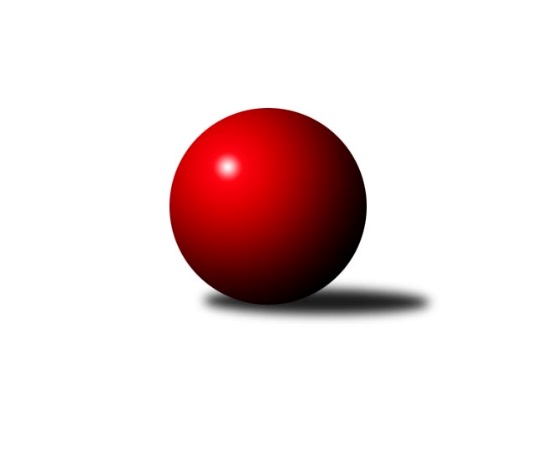 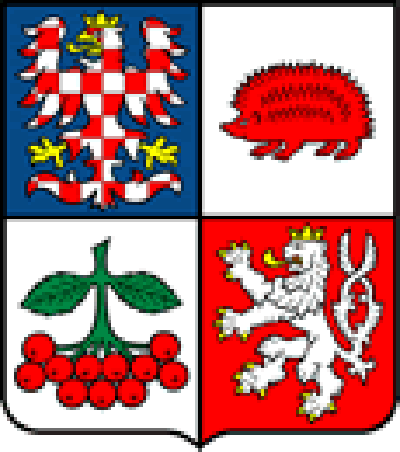 Č.12Ročník 2019/2020	11.1.2020Nejlepšího výkonu v tomto kole: 2821 dosáhlo družstvo: TJ Slovan Kamenice nad Lipou EKrajský přebor Vysočina 2019/2020Výsledky 12. kolaSouhrnný přehled výsledků:TJ Sokol Cetoraz 	- TJ Třebíč B	1:7	2410:2441	5.5:6.5	10.1.TJ Nové Město na Moravě B	- TJ Spartak Pelhřimov G	6:2	2526:2398	7.0:5.0	10.1.TJ Slovan Kamenice nad Lipou E	- KK Slavoj Žirovnice B	7:1	2821:2659	9.0:3.0	10.1.TJ Start Jihlava B	- TJ Třebíč C	1:7	2172:2435	3.0:9.0	11.1.TJ BOPO Třebíč A	- TJ Spartak Pelhřimov B	6:2	2583:2545	6.0:6.0	11.1.TJ BOPO Třebíč B	- TJ Slovan Kamenice nad Lipou B	1:7	2451:2505	4.5:7.5	11.1.Tabulka družstev:	1.	TJ Třebíč B	12	10	0	2	72.0 : 24.0 	93.0 : 51.0 	 2604	20	2.	KK Slavoj Žirovnice B	12	10	0	2	62.0 : 34.0 	82.5 : 61.5 	 2595	20	3.	TJ BOPO Třebíč A	12	9	0	3	66.0 : 30.0 	94.0 : 50.0 	 2559	18	4.	TJ Třebíč C	12	9	0	3	55.5 : 40.5 	80.5 : 63.5 	 2490	18	5.	TJ Sokol Cetoraz	12	7	0	5	55.0 : 41.0 	76.5 : 67.5 	 2502	14	6.	TJ Slovan Kamenice nad Lipou E	12	7	0	5	53.0 : 43.0 	78.5 : 65.5 	 2524	14	7.	TJ Nové Město na Moravě B	11	6	0	5	45.5 : 42.5 	67.0 : 65.0 	 2525	12	8.	TJ Spartak Pelhřimov B	12	5	0	7	52.0 : 44.0 	81.5 : 62.5 	 2535	10	9.	TJ Slovan Kamenice nad Lipou B	12	3	0	9	27.0 : 69.0 	51.5 : 92.5 	 2468	6	10.	TJ Spartak Pelhřimov G	11	2	0	9	27.5 : 60.5 	45.5 : 86.5 	 2454	4	11.	TJ BOPO Třebíč B	12	2	0	10	27.5 : 68.5 	55.0 : 89.0 	 2318	4	12.	TJ Start Jihlava B	12	1	0	11	25.0 : 71.0 	46.5 : 97.5 	 2350	2Podrobné výsledky kola:	 TJ Sokol Cetoraz 	2410	1:7	2441	TJ Třebíč B	Patrik Berka	 	 194 	 193 		387 	 0:2 	 429 	 	216 	 213		Libor Nováček	Vladimír Berka	 	 224 	 196 		420 	 2:0 	 374 	 	182 	 192		Jan Dobeš *1	Radek Čejka	 	 193 	 201 		394 	 1:1 	 400 	 	203 	 197		Petr Toman	Marcel Berka	 	 220 	 209 		429 	 0.5:1.5 	 438 	 	220 	 218		Vladimír Kantor	Jaroslav Lhotka	 	 194 	 194 		388 	 1:1 	 395 	 	191 	 204		Mojmír Novotný	Dušan Macek	 	 189 	 203 		392 	 1:1 	 405 	 	208 	 197		Jaroslav Tenklrozhodčí: Čejkastřídání: *1 od 51. hodu Pavel KohoutNejlepší výkon utkání: 438 - Vladimír Kantor	 TJ Nové Město na Moravě B	2526	6:2	2398	TJ Spartak Pelhřimov G	Radek Horký	 	 179 	 214 		393 	 1:1 	 384 	 	190 	 194		Ondřej Kohout	Milan Kocanda	 	 231 	 243 		474 	 2:0 	 445 	 	222 	 223		Lukáš Melichar	Anna Kuběnová	 	 196 	 204 		400 	 1:1 	 406 	 	195 	 211		Jan Daniel	Jiří Faldík	 	 213 	 182 		395 	 0:2 	 410 	 	218 	 192		Jan Hruška	Josef Šebek	 	 191 	 216 		407 	 2:0 	 364 	 	180 	 184		Oldřich Kubů	Zdeněk Topinka	 	 206 	 251 		457 	 1:1 	 389 	 	210 	 179		Jiří Čamrarozhodčí:  Vedoucí družstevNejlepší výkon utkání: 474 - Milan Kocanda	 TJ Slovan Kamenice nad Lipou E	2821	7:1	2659	KK Slavoj Žirovnice B	Petr Bína	 	 249 	 202 		451 	 1:1 	 417 	 	199 	 218		Barbora Švédová *1	Kamila Jirsová	 	 226 	 235 		461 	 2:0 	 431 	 	209 	 222		Libor Kočovský	Jan Škrampal	 	 242 	 240 		482 	 2:0 	 444 	 	228 	 216		František Jakoubek	Darja Novotná	 	 218 	 241 		459 	 1:1 	 458 	 	233 	 225		Tomáš Váňa	Milan Podhradský	 	 222 	 234 		456 	 1:1 	 473 	 	243 	 230		Jan Bureš	Adam Rychtařík	 	 253 	 259 		512 	 2:0 	 436 	 	221 	 215		Aneta Kusiovározhodčí: David Dúškastřídání: *1 od 51. hodu Zdeněk JanuškaNejlepší výkon utkání: 512 - Adam Rychtařík	 TJ Start Jihlava B	2172	1:7	2435	TJ Třebíč C	Nikola Vestfálová	 	 207 	 166 		373 	 1:1 	 399 	 	204 	 195		Zdeněk Toman	Pavel Charvát	 	 137 	 170 		307 	 0:2 	 426 	 	214 	 212		Lukáš Toman	Miroslav Berka	 	 159 	 175 		334 	 0:2 	 402 	 	219 	 183		Petr Března	Milan Chvátal	 	 186 	 208 		394 	 2:0 	 369 	 	184 	 185		Marie Dobešová	Tomáš Vestfál	 	 176 	 191 		367 	 0:2 	 409 	 	209 	 200		Dagmar Rypelová	Marta Tkáčová	 	 205 	 192 		397 	 0:2 	 430 	 	220 	 210		Lubomír Horákrozhodčí:  Vedoucí družstevNejlepší výkon utkání: 430 - Lubomír Horák	 TJ BOPO Třebíč A	2583	6:2	2545	TJ Spartak Pelhřimov B	Filip Šupčík	 	 234 	 205 		439 	 1:1 	 433 	 	216 	 217		Karel Pecha	Kamil Polomski	 	 214 	 208 		422 	 2:0 	 408 	 	205 	 203		Miroslava Matejková	Pavel Šplíchal	 	 214 	 237 		451 	 2:0 	 400 	 	196 	 204		Kateřina Carvová	Petr Zeman	 	 214 	 201 		415 	 0:2 	 445 	 	234 	 211		Josef Fučík	Miroslav Mátl	 	 215 	 230 		445 	 1:1 	 443 	 	231 	 212		Václav Novotný	Vladimír Dřevo	 	 204 	 207 		411 	 0:2 	 416 	 	207 	 209		Bohumil Nentvichrozhodčí:  Vedoucí družstevNejlepší výkon utkání: 451 - Pavel Šplíchal	 TJ BOPO Třebíč B	2451	1:7	2505	TJ Slovan Kamenice nad Lipou B	Pavel Šplíchal st.	 	 202 	 192 		394 	 1:1 	 405 	 	200 	 205		Jan Švarc	Marie Ježková	 	 189 	 213 		402 	 0:2 	 407 	 	192 	 215		Miroslav Votápek	Dominika Štarková *1	 	 182 	 194 		376 	 0:2 	 394 	 	197 	 197		Josef Vančík	Pavel Švec	 	 231 	 233 		464 	 2:0 	 439 	 	213 	 226		Marek Jirsa	Martin Kantor	 	 191 	 211 		402 	 1:1 	 425 	 	218 	 207		Filip Schober	Milan Gregorovič	 	 217 	 196 		413 	 0.5:1.5 	 435 	 	217 	 218		Milan Podhradský ml.rozhodčí: střídání: *1 od 61. hodu Zdeňka KolářováNejlepší výkon utkání: 464 - Pavel ŠvecPořadí jednotlivců:	jméno hráče	družstvo	celkem	plné	dorážka	chyby	poměr kuž.	Maximum	1.	Mojmír Novotný 	TJ Třebíč B	448.63	292.2	156.5	2.5	6/7	(503)	2.	Libor Nováček 	TJ Třebíč B	444.00	294.0	150.0	3.0	5/7	(470)	3.	Jan Dobeš 	TJ Třebíč B	442.13	302.3	139.8	2.5	6/7	(498)	4.	Bohumil Drápela 	TJ BOPO Třebíč A	441.81	292.6	149.2	2.5	6/6	(481)	5.	Tomáš Váňa 	KK Slavoj Žirovnice B	441.61	303.4	138.2	4.8	6/7	(471)	6.	Vladimír Dřevo 	TJ BOPO Třebíč A	440.80	296.2	144.6	4.4	5/6	(464)	7.	Jan Bureš 	KK Slavoj Žirovnice B	440.80	299.9	140.9	3.7	5/7	(473)	8.	Milan Kocanda 	TJ Nové Město na Moravě B	440.55	302.2	138.4	6.9	4/5	(474)	9.	Barbora Švédová 	KK Slavoj Žirovnice B	440.07	301.4	138.7	3.9	5/7	(469)	10.	Adam Rychtařík 	TJ Slovan Kamenice nad Lipou E	437.93	302.3	135.6	5.5	5/5	(512)	11.	Jaroslav Tenkl 	TJ Třebíč B	436.97	292.6	144.4	4.1	6/7	(474)	12.	Petr Toman 	TJ Třebíč C	436.00	295.4	140.6	5.6	6/7	(470)	13.	Václav Novotný 	TJ Spartak Pelhřimov B	434.93	301.0	133.9	5.0	7/7	(466)	14.	Milan Podhradský 	TJ Slovan Kamenice nad Lipou E	434.26	294.6	139.6	5.3	5/5	(461)	15.	Jaroslav Lhotka 	TJ Sokol Cetoraz 	432.80	295.1	137.7	6.4	5/5	(468)	16.	Kamil Polomski 	TJ BOPO Třebíč B	432.78	294.5	138.3	4.7	5/5	(471)	17.	Miroslav Mátl 	TJ BOPO Třebíč A	432.72	287.6	145.1	3.9	6/6	(455)	18.	Libor Linhart 	TJ Spartak Pelhřimov G	432.60	293.6	139.0	7.8	5/7	(488)	19.	František Jakoubek 	KK Slavoj Žirovnice B	432.25	296.5	135.8	5.5	5/7	(454)	20.	Aneta Kusiová 	KK Slavoj Žirovnice B	431.98	293.3	138.6	4.2	7/7	(468)	21.	Jan Škrampal 	TJ Slovan Kamenice nad Lipou E	431.13	288.3	142.8	5.8	4/5	(482)	22.	Daniel Bašta 	KK Slavoj Žirovnice B	428.88	296.3	132.5	5.4	6/7	(465)	23.	Zdeněk Topinka 	TJ Nové Město na Moravě B	428.77	295.3	133.5	6.4	5/5	(460)	24.	Pavel Šplíchal 	TJ BOPO Třebíč A	427.90	292.5	135.4	5.2	6/6	(465)	25.	Vladimír Kantor 	TJ Třebíč B	427.83	284.7	143.2	4.7	6/7	(464)	26.	Petr Března 	TJ Třebíč C	427.25	299.4	127.8	7.5	6/7	(455)	27.	Lukáš Toman 	TJ Třebíč B	426.40	296.0	130.4	6.6	5/7	(436)	28.	Milan Gregorovič 	TJ BOPO Třebíč B	426.28	288.9	137.4	7.6	5/5	(469)	29.	Karel Pecha 	TJ Spartak Pelhřimov B	425.10	294.3	130.8	6.3	7/7	(464)	30.	Anna Kuběnová 	TJ Nové Město na Moravě B	425.09	294.0	131.1	6.5	5/5	(482)	31.	Petr Zeman 	TJ BOPO Třebíč A	424.80	292.9	131.9	5.3	5/6	(463)	32.	Pavel Kohout 	TJ Třebíč B	424.58	295.7	128.9	7.5	6/7	(454)	33.	Lukáš Melichar 	TJ Spartak Pelhřimov G	423.71	295.6	128.1	4.7	7/7	(445)	34.	Petr Hlaváček 	TJ Start Jihlava B	423.08	293.6	129.5	4.8	4/6	(473)	35.	Dagmar Rypelová 	TJ Třebíč C	422.13	290.8	131.3	6.9	5/7	(454)	36.	Kateřina Carvová 	TJ Spartak Pelhřimov B	422.04	294.5	127.5	9.4	6/7	(463)	37.	Marcel Berka 	TJ Sokol Cetoraz 	421.94	293.1	128.8	6.6	5/5	(457)	38.	Marek Jirsa 	TJ Slovan Kamenice nad Lipou B	420.40	285.3	135.2	7.7	5/6	(439)	39.	Bohumil Nentvich 	TJ Spartak Pelhřimov B	420.21	295.1	125.1	7.4	7/7	(484)	40.	Jaroslav Benda 	TJ Spartak Pelhřimov B	420.17	289.3	130.9	8.5	7/7	(459)	41.	Jan Švarc 	TJ Slovan Kamenice nad Lipou B	419.60	285.3	134.3	5.6	5/6	(464)	42.	Patrik Berka 	TJ Sokol Cetoraz 	418.86	289.9	128.9	5.2	5/5	(452)	43.	Filip Šupčík 	TJ BOPO Třebíč A	416.96	289.9	127.0	8.5	4/6	(449)	44.	Josef Šebek 	TJ Nové Město na Moravě B	416.83	283.1	133.7	5.8	5/5	(454)	45.	Jiří Šindelář 	TJ Slovan Kamenice nad Lipou E	416.76	284.0	132.7	5.0	5/5	(480)	46.	Jan Hruška 	TJ Spartak Pelhřimov G	415.75	285.6	130.2	6.4	5/7	(458)	47.	František Novotný 	TJ Sokol Cetoraz 	412.57	291.7	120.9	7.2	5/5	(435)	48.	Josef Fučík 	TJ Spartak Pelhřimov B	412.50	289.6	122.9	7.0	7/7	(455)	49.	Kamila Jirsová 	TJ Slovan Kamenice nad Lipou E	412.00	287.1	124.9	8.2	5/5	(461)	50.	Filip Schober 	TJ Slovan Kamenice nad Lipou B	411.72	288.5	123.3	9.9	6/6	(436)	51.	Miroslav Votápek 	TJ Slovan Kamenice nad Lipou B	411.50	286.0	125.6	8.5	5/6	(439)	52.	Vladimír Berka 	TJ Sokol Cetoraz 	410.67	286.4	124.3	5.4	4/5	(442)	53.	Tomáš Tesař 	TJ Slovan Kamenice nad Lipou B	409.65	287.1	122.6	11.0	5/6	(437)	54.	Tomáš Brátka 	TJ Třebíč C	409.60	291.2	118.4	7.4	5/7	(469)	55.	Dušan Macek 	TJ Sokol Cetoraz 	407.63	280.8	126.9	7.3	5/5	(454)	56.	Tomáš Vestfál 	TJ Start Jihlava B	405.28	292.5	112.8	10.3	6/6	(438)	57.	Jan Daniel 	TJ Spartak Pelhřimov G	403.61	279.1	124.5	6.8	6/7	(433)	58.	Martin Kantor 	TJ BOPO Třebíč B	403.05	276.0	127.0	6.0	5/5	(429)	59.	Jiří Čamra 	TJ Spartak Pelhřimov G	402.07	285.3	116.8	9.0	7/7	(444)	60.	Josef Vančík 	TJ Slovan Kamenice nad Lipou B	401.07	282.6	118.5	11.6	5/6	(431)	61.	Pavel Zedník 	TJ Slovan Kamenice nad Lipou B	398.85	284.3	114.6	9.3	5/6	(446)	62.	František Kuběna 	TJ Nové Město na Moravě B	398.33	279.3	119.0	9.3	4/5	(438)	63.	Milan Chvátal 	TJ Start Jihlava B	393.90	276.4	117.5	9.5	6/6	(416)	64.	Jaroslav Kasáček 	TJ Třebíč C	393.33	279.2	114.1	10.3	6/7	(418)	65.	Radek David 	TJ Spartak Pelhřimov G	389.30	277.3	112.0	10.2	5/7	(427)	66.	Aleš Paluska 	TJ Start Jihlava B	388.67	276.0	112.7	11.0	6/6	(440)	67.	Zdeňka Kolářová 	TJ BOPO Třebíč B	387.20	273.3	113.9	8.9	5/5	(428)	68.	Marta Tkáčová 	TJ Start Jihlava B	382.00	271.8	110.2	14.0	5/6	(404)	69.	Dominika Štarková 	TJ BOPO Třebíč B	370.20	263.6	106.7	9.0	4/5	(388)	70.	Pavel Charvát 	TJ Start Jihlava B	360.96	258.5	102.5	14.8	4/6	(400)		Michal Chvála 	TJ Slovan Kamenice nad Lipou B	468.67	320.3	148.3	5.3	1/6	(490)		Jiří Mikoláš 	TJ Třebíč B	468.33	316.3	152.0	3.8	3/7	(481)		Tereza Buďová 	TJ Nové Město na Moravě B	454.80	302.8	152.0	2.4	1/5	(480)		Josefína Vytisková 	TJ Spartak Pelhřimov G	444.00	309.0	135.0	4.0	1/7	(444)		Milan Podhradský  ml.	TJ Slovan Kamenice nad Lipou B	436.61	294.8	141.8	4.8	3/6	(484)		Lubomír Horák 	TJ Třebíč C	433.50	290.2	143.4	6.5	4/7	(465)		Pavel Švec 	TJ BOPO Třebíč B	433.13	298.1	135.0	5.0	2/5	(464)		Miroslava Matejková 	TJ Spartak Pelhřimov B	432.19	302.4	129.8	4.1	4/7	(464)		Libor Kočovský 	KK Slavoj Žirovnice B	431.00	314.0	117.0	9.0	1/7	(431)		Roman Svojanovský 	TJ Nové Město na Moravě B	430.00	289.2	140.8	6.8	3/5	(440)		Vilém Ryšavý 	KK Slavoj Žirovnice B	426.06	291.5	134.6	4.7	4/7	(450)		Petr Dobeš  st.	TJ Třebíč B	425.00	308.0	117.0	3.0	1/7	(425)		Petr Bína 	TJ Slovan Kamenice nad Lipou E	422.33	294.5	127.8	5.8	3/5	(451)		Radek Horký 	TJ Nové Město na Moravě B	421.00	288.5	132.5	10.5	2/5	(449)		Zdeněk Januška 	KK Slavoj Žirovnice B	416.40	288.8	127.6	6.4	4/7	(432)		Marie Dobešová 	TJ Třebíč C	416.00	295.3	120.7	9.7	3/7	(478)		Lukáš Bambula 	TJ Spartak Pelhřimov G	411.75	288.2	123.6	7.7	4/7	(438)		Radek Čejka 	TJ Sokol Cetoraz 	408.50	296.3	112.2	7.7	2/5	(421)		Martin Michal 	TJ Třebíč C	407.50	291.5	116.0	9.5	2/7	(432)		Zdeněk Toman 	TJ Třebíč C	407.00	291.5	115.5	10.5	2/7	(415)		Katka Moravcová 	TJ Nové Město na Moravě B	406.00	277.0	129.0	5.0	1/5	(406)		Darja Novotná 	TJ Slovan Kamenice nad Lipou E	403.33	287.2	116.1	9.6	3/5	(459)		David Schober  ml.	TJ Slovan Kamenice nad Lipou E	399.33	283.8	115.5	9.3	3/5	(442)		Sebastián Zavřel 	TJ Start Jihlava B	399.25	277.3	122.0	10.3	2/6	(456)		Jiří Cháb  st.	TJ Start Jihlava B	397.00	290.0	107.0	10.0	1/6	(397)		Milan Lenz 	TJ Třebíč C	396.88	282.9	113.9	10.9	4/7	(441)		Ondřej Kohout 	TJ Spartak Pelhřimov G	393.50	286.5	107.0	14.0	2/7	(403)		Ondřej Votápek 	TJ Slovan Kamenice nad Lipou B	393.00	279.5	113.5	10.5	2/6	(394)		Jiří Faldík 	TJ Nové Město na Moravě B	392.50	289.0	103.5	10.9	3/5	(410)		Milan Kalivoda 	TJ Spartak Pelhřimov B	391.00	276.0	115.0	5.0	1/7	(391)		Pavel Šplíchal  st.	TJ BOPO Třebíč A	391.00	283.7	107.3	10.7	3/6	(435)		Oldřich Kubů 	TJ Spartak Pelhřimov G	390.67	290.0	100.7	11.0	3/7	(414)		Ladislav Štark 	TJ BOPO Třebíč B	376.67	263.8	112.9	14.5	3/5	(396)		Nikola Vestfálová 	TJ Start Jihlava B	376.42	275.7	100.8	14.0	3/6	(399)		Miroslav Ježek 	TJ Třebíč C	367.00	278.0	89.0	10.0	1/7	(367)		Antonín Kestler 	TJ Start Jihlava B	367.00	289.0	78.0	16.0	1/6	(367)		Libuše Kuběnová 	TJ Nové Město na Moravě B	364.00	258.0	106.0	11.0	1/5	(364)		Marie Ježková 	TJ BOPO Třebíč B	351.50	247.8	103.8	6.3	2/5	(402)		Miroslav Berka 	TJ Start Jihlava B	334.00	248.0	86.0	21.0	1/6	(334)Sportovně technické informace:Starty náhradníků:registrační číslo	jméno a příjmení 	datum startu 	družstvo	číslo startu15795	Zdeněk Toman	11.01.2020	TJ Třebíč C	1x
Hráči dopsaní na soupisku:registrační číslo	jméno a příjmení 	datum startu 	družstvo	17253	Jan Bureš	10.01.2020	KK Slavoj Žirovnice B	14656	Libor Kočovský	10.01.2020	KK Slavoj Žirovnice B	Program dalšího kola:13. kolo16.1.2020	čt	19:00	TJ Spartak Pelhřimov G - KK Slavoj Žirovnice B	17.1.2020	pá	16:30	TJ Třebíč C - TJ BOPO Třebíč A	17.1.2020	pá	19:00	TJ Slovan Kamenice nad Lipou E - TJ Sokol Cetoraz 	17.1.2020	pá	19:00	TJ Třebíč B - TJ BOPO Třebíč B	17.1.2020	pá	19:00	TJ Spartak Pelhřimov B - TJ Slovan Kamenice nad Lipou B	18.1.2020	so	9:00	TJ Start Jihlava B - TJ Nové Město na Moravě B	Nejlepší šestka kola - absolutněNejlepší šestka kola - absolutněNejlepší šestka kola - absolutněNejlepší šestka kola - absolutněNejlepší šestka kola - dle průměru kuželenNejlepší šestka kola - dle průměru kuželenNejlepší šestka kola - dle průměru kuželenNejlepší šestka kola - dle průměru kuželenNejlepší šestka kola - dle průměru kuželenPočetJménoNázev týmuVýkonPočetJménoNázev týmuPrůměr (%)Výkon3xAdam RychtaříkKamenice E5122xAdam RychtaříkKamenice E117.485122xJan ŠkrampalKamenice E4823xMilan KocandaN. Město B1134743xMilan KocandaN. Město B4742xPavel ŠvecBOPO Třebíč B112.84643xJan BurešŽirovnice B4733xJan ŠkrampalKamenice E110.64822xPavel ŠvecBOPO Třebíč B4641xLubomír HorákTřebíč C110.564303xKamila JirsováKamenice E4612xPavel ŠplíchalBOPO A109.64451